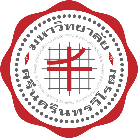 แบบสรุปผลการประเมินเพื่อขอเลื่อนระดับตำแหน่งสูงขึ้นของพนักงานมหาวิทยาลัยสายปฏิบัติการ กลุ่มประเภทวิชาชีพเฉพาะหรือเชี่ยวชาญเฉพาะ ระดับชำนาญการ และกลุ่มประเภททั่วไป ระดับชำนาญงาน(สำหรับคณะกรรมการประจำส่วนงาน)ด้วย คณะกรรมการ............................................ คณะ/สถาบัน/สำนัก/ส่วนงานเทียบเท่า............................................... ในการประชุมครั้งที่ ........./......... เมื่อวันที่.........เดือน............ พ.ศ. ............. พิจารณาการเสนอขอเลื่อนระดับตำแหน่งสูงขึ้นของ(นาย/นาง/นางสาว)....................................................... จากเดิมตำแหน่ง..................................... ระดับ...(ปฏิบัติงาน/ปฏิบัติการ) เป็นตำแหน่ง .............................. ระดับ...(ชำนาญงาน/ชำนาญการ) แล้วมีมติ ดังนี้สรุปผลการประเมิน	๑.๑ การประเมินตามองค์ประกอบ๑.๒ การประเมินผลงาน๒. สรุปผลการพิจารณา  ผ่านการประเมิน ให้เสนออธิการบดีพิจารณาอนุมัติและแต่งตั้ง
(นาย/นาง/นางสาว)....................................................ให้ดำรงตำแหน่ง......................................................... ระดับตำแหน่ง.......................................... สังกัด....................................................ได้ตั้งแต่วันที่....................  ไม่ผ่านการประเมิน ให้แจ้งผลการประเมินดังกล่าวให้ผู้ขอรับการประเมินทราบว่ามีสิ่งใด
ที่ต้องปรับปรุงแก้ไข เพื่อให้ผู้ขอรับการประเมินปรับปรุงพัฒนาตนเองให้เหมาะสมต่อไป						ลงชื่อ.................................................................                                                                     (...............................................................)                                                                       ประธานคณะกรรมการประจำส่วนงานรายการประเมินผลการประเมินผลการประเมินรายการประเมินผ่านไม่ผ่าน๑. ผลสัมฤทธิ์ของงานตามตัวชี้วัดของตำแหน่งที่ครองอยู่๒. ความรู้ความสามารถ ทักษะ และสมรรถนะที่จำเป็น  สำหรับตำแหน่งที่จะประเมินรายการประเมินผลการประเมินผลการประเมินรายการประเมินผ่านในระดับ (ดีเด่น/ ดีมาก/ ดี)ไม่ผ่าน๑. แนวคิดในการพัฒนาปรับปรุงงาน 
    (สำหรับระดับชำนาญการและระดับชำนาญงาน)ชื่อผลงาน .........................................................................๒. ผลงานที่เป็นผลการดำเนินงานที่ผ่านมา 
    (สำหรับระดับชำนาญการ)ชื่อผลงาน ..........................................................................